NPO 法人ねひめカレッジ会員申込用紙当協会の趣旨に賛同し、下記の通り入会を申し込みます。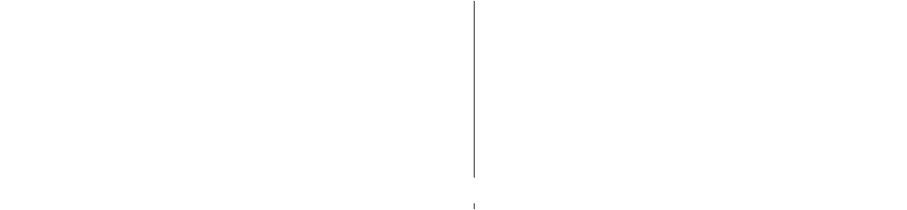 上記内容をご記入のうえ、会費と一緒にねひめカレッジ事務局までご持参ください。年	月	日NPO法人ねひめカレッジ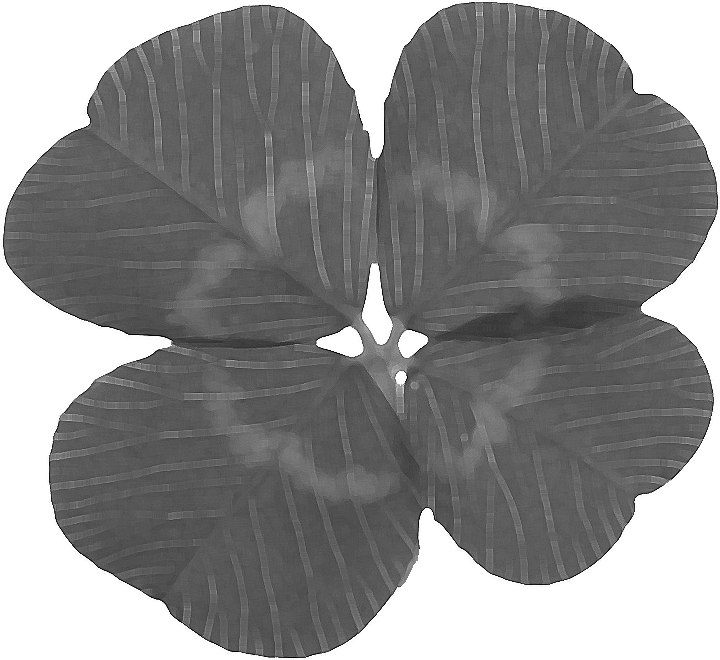 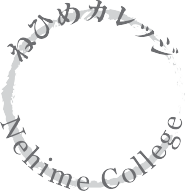 〒675-2312 兵庫県加西市北条町北条 28-1 アスティアかさい 3FTel 080-4705-7122電話受付時間：火曜日～木曜日・土曜日・日曜日／9:00～13:00・14:00～18:00http://www.kasai-kokusai.info/